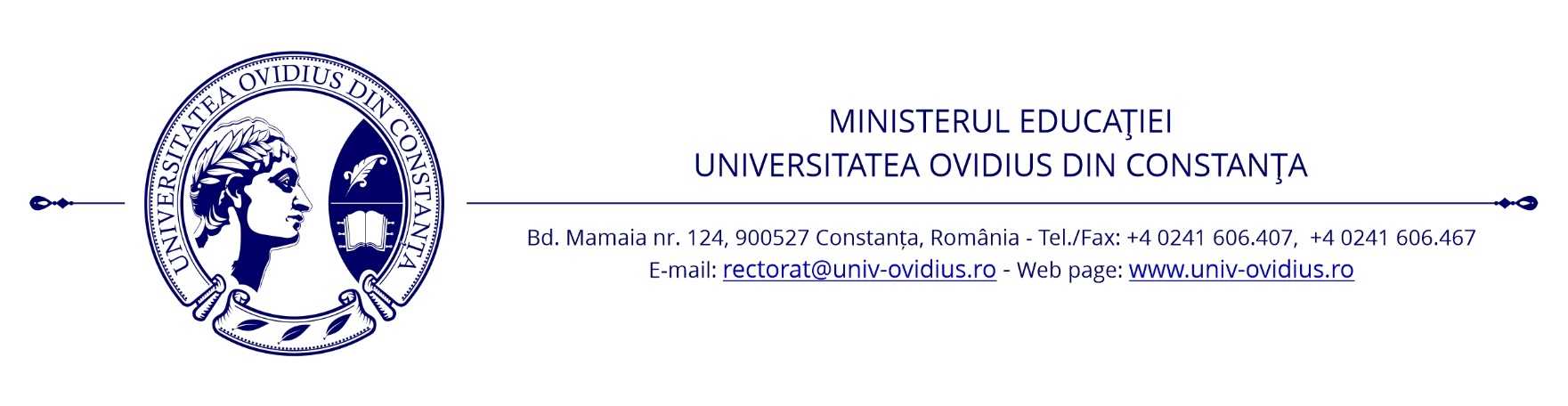 OVIDIUS UNIVERSITY ANNALS, SERIES PHYSICAL EDUCATION AND SPORT SCIENCE, MOVEMENT AND HEALTHOur JOURNAL is nationally acknowledged by C.N.C.S.I.S., being included in the B+ category publications, 2008-2010.1996-2012: ISSN 1224-7359;  2013: ISSN 2285-777X;  ISSN-L 2285-777X;  ISSN online 2285-7788Periodicity for each year: Issue 1-January, Issue 2-June, Issue 2 Suppliment-SeptemberThe journal is indexed in: EBSCO/SPORTDISCUS, INDEX COPERNICUS, DOAJ, GALE, SCIPIO, ERIH PLUSOFFICIAL INVITATIONWe are honored to offer to do part as a reviewer at our scientific journal ”Ovidius University Annals, Series Physical Education and Sport/Science, Movement and Health”.Please fill the adhesion reviewer and return scanned by our journal: e-mail to: analefefs@univ-ovidius.ro tel/fax at 004 0241 640443Editor-in-chief 	Ionel MELENCO, PhD ProfessorFaculty of Physical Education and Sport, Ovidius University of Constanta, ROMANIA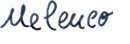 